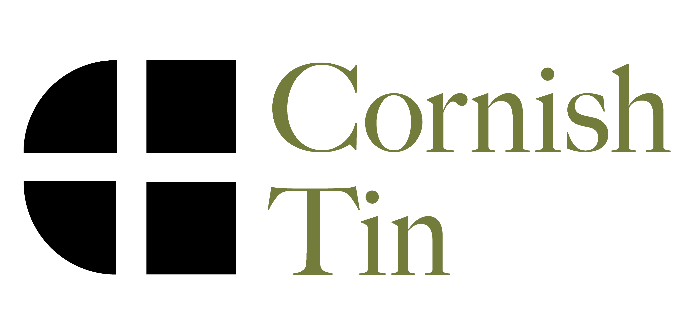 NEWS UPDATE 14 February 2022 MEETING FOR LOCAL RESIDENTSSATURDAY 26 FEBRUARY 2022 AT 3 pm to 4.30 pmCARLEEN VILLAGE HALL, CARLEEN, BREAGE, TR13 9QPWe warmly invite local residents of the Carleen, Breage and Sithney areas to attend our fourth public meeting, which will be held in Carleen Village Hall. The Chairman of Breage Parish Council Tony Woodhams has again kindly agreed to chair the meeting. There will be admittance to the Hall from 2.45pm. As discussed last time, this meeting will be about mineral rights, and there will be a presentation from Cornish Tin on this subject, with opportunities to ask questions on mineral rights. We will provide face masks and hand sanitiser at the door. We make the following respectful requests: • Please do not attend if you have Covid symptoms or have tested positive for Covid and not completed any applicable self-isolation period • During the meeting please wear a face mask as provided • If you are unable to attend in person, but would like to ask a question, please email your question in advance to sn@cornishtin.uk or tony.woodhams@breageparishcouncil.org.uk WE LOOK FORWARD TO SEEING YOU THERESally Norcross-Webb Chief Executive Officer sn@cornishtin.uk